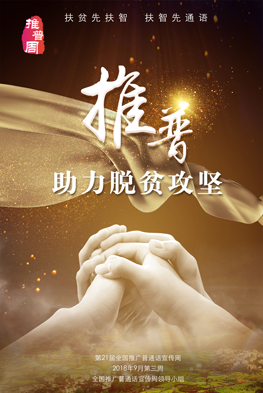 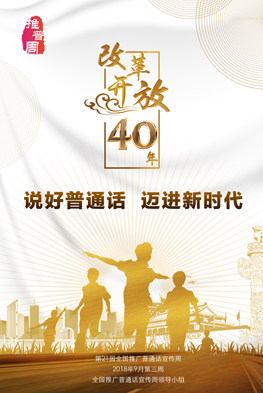 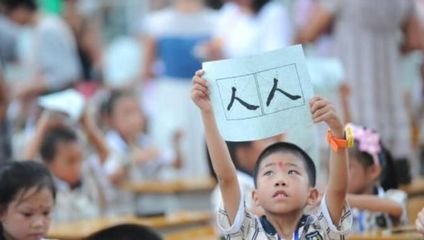 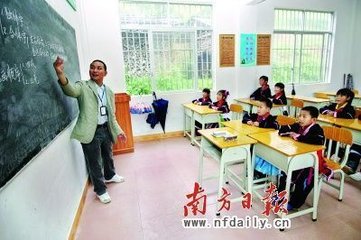 推普脱贫攻坚丨扶贫先扶智 扶智先通语 各地多措并举助力推普脱贫攻坚行动